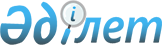 Об организации работы по формированию Единого экономического пространства Республики Беларусь, Республики Казахстан и Российской Федерации на 2010-2011 годы
					
			Утративший силу
			
			
		
					Решение Комиссии таможенного союза от 26 февраля 2010 года № 171. Утратило силу решением Коллегии Евразийской экономической комиссии от 17 июля 2018 года № 112.
      Сноска. Утратило силу решением Коллегии Евразийской экономической комиссии от 17.07.2018 № 112 (вступает в силу по истечении 30 календарных дней с даты его официального опубликования).
      В целях своевременного выполнения Плана действий по формированию Единого экономического пространства (ЕЭП) Республики Беларусь, Республики Казахстан и Российской Федерации, утвержденного решением Межгосударственного совета (высшего органа Таможенного союза) на уровне глав государств от 19 декабря 2009 года № 35,
      Комиссия таможенного союза решила:
      1. Утвердить Состав руководителей рабочих групп и подгрупп по формированию правовой базы ЕЭП согласно приложению.
      2. Утвердить График проведения совещаний экспертов Сторон по согласованию проектов международных договоров, формирующих ЕЭП, на апрель-сентябрь 2010 года (прилагается).
      3. Сторонам обеспечить работу экспертных групп на постоянной основе и выполнение Графика проведения совещаний экспертов в установленные сроки.
      Члены Комиссии таможенного союза: Состав
руководителей рабочих групп/подгрупп по разработке и подготовке
к подписанию международных договоров, формирующих Единое
экономическое пространство Республики Беларусь,
Республики Казахстан и Российской Федерации График
проведения совещаний экспертов правительств государств-членов
ЕврАзЭС по согласованию проектов международных соглашений,
формирующих единое экономическое пространство в рамках
Евразийского экономического сообщества
(апрель – сентябрь 2010 года, г. Москва)
					© 2012. РГП на ПХВ «Институт законодательства и правовой информации Республики Казахстан» Министерства юстиции Республики Казахстан
				
От Республики
Беларусь
От Республики
Казахстан
От Российской
Федерации
А. Кобяков
У. Шукеев
И. ШуваловУТВЕРЖДЕН
Решением Комиссии
таможенного союза
от 26 февраля 2010 г. № 171
От Республики Беларусь
От Республики Казахстан
От Российской Федерации
Рабочая группа № 1 "Экономическая политика"
Рабочая группа № 1 "Экономическая политика"
Рабочая группа № 1 "Экономическая политика"
Тур Андрей Николаевич –
заместитель Министра
экономики
Сулейменов Тимур Муратович
– Вице-министр экономики и
бюджетного планирования
Слепнев Андрей
Александрович – заместитель
Министра экономического
развития
Подгруппа "Макроэкономика"
Подгруппа "Макроэкономика"
Подгруппа "Макроэкономика"
1.Соглашение о согласованной макроэкономической политике
1.Соглашение о согласованной макроэкономической политике
1.Соглашение о согласованной макроэкономической политике
Тур Андрей Николаевич –
заместитель Министра
экономики
Сулейменов Тимур Муратович
– Вице-министр экономики и
бюджетного планирования
Засов Олег Анатольевич –
врио директора Сводного
департамента
макроэкономического
прогнозирования
Минэкономразвития
Подгруппа "Естественные монополии"
Подгруппа "Естественные монополии"
Подгруппа "Естественные монополии"
2.Соглашение о единых принципах и правилах регулирования деятельности
субъектов естественных монополий
2.Соглашение о единых принципах и правилах регулирования деятельности
субъектов естественных монополий
2.Соглашение о единых принципах и правилах регулирования деятельности
субъектов естественных монополий
Адашкевич Владимир
Константинович –
заместитель Министра
экономики
Алдабергенов Нурлан
Шадибекович –Председатель
Агентства по регулируванию
естественных монополий
Курбатов Михаил Юрьевич –
директор Департамента
государственного
регулирования тарифов,
инфраструктурных реформ и
энергоэффективности
Минэкономразвития
Подгруппа "Конкуренция, госзакупки"
Подгруппа "Конкуренция, госзакупки"
Подгруппа "Конкуренция, госзакупки"
3.Соглашение о единых принципах и правилах конкуренции
3.Соглашение о единых принципах и правилах конкуренции
3.Соглашение о единых принципах и правилах конкуренции
Тур Андрей Николаевич –
заместитель Министра
экономики
Парсегов Борис Анатольевич
– заместитель Председателя
Агентства по защите
конкуренции
Пироженко Александр
Александрович –директор
Департамента развития
конкуренции Минэкономразвития
6.Соглашение о государственных закупках
6.Соглашение о государственных закупках
6.Соглашение о государственных закупках
Тур Андрей Николаевич –
заместитель Министра
экономики
Жамишев Болат Бидахметович
– Министр финансов
Пироженко Александр
Александрович – директор
Департамента развития
конкуренции Минэкономразвития
Подгруппа "Субсидии"
Подгруппа "Субсидии"
Подгруппа "Субсидии"
4.Соглашение о единых правилах предоставления промышленных субсидий
4.Соглашение о единых правилах предоставления промышленных субсидий
4.Соглашение о единых правилах предоставления промышленных субсидий
Филонов Анатолий
Васильевич – заместитель
Министра экономики
Султанов Бахыт Турлыханович
– Министр экономики и
бюджетного планирования
Медведков Максим Юрьевич –
директор Департамента
торговых переговоров
Минэкономразвития
5.Соглашение о единых правилах государственной поддержки сельского хозяйства
5.Соглашение о единых правилах государственной поддержки сельского хозяйства
5.Соглашение о единых правилах государственной поддержки сельского хозяйства
Котковец Надежда
Николаевна – первый
заместитель Министра
сельского хозяйства и
продовольствия
Евниев Арман Кайратович –
Вице-министр сельского
хозяйства
Медведков Максим Юрьевич –
директор Департамента
торговых переговоров
Минэкономразвития
Подгруппа "Свобода движения услуг и инвестиций"
Подгруппа "Свобода движения услуг и инвестиций"
Подгруппа "Свобода движения услуг и инвестиций"
7.Соглашение о торговле услугами
7.Соглашение о торговле услугами
7.Соглашение о торговле услугами
Тур Андрей Николаевич –
заместитель Министра
экономики
Айтжанова Жанар
Сейдахметовна – Вице-министр
индустрии и торговли
Медведков Максим Юрьевич –
директор Департамента
торговых переговоров
Минэкономразвития
8.Соглашение об основах инвестиционной деятельности
8.Соглашение об основах инвестиционной деятельности
8.Соглашение об основах инвестиционной деятельности
Жабко Петр
Константинович – первый
заместитель Министра
экономики
Султанов Бахыт Турлыханович
– Министр экономики и
бюджетного планирования
Медведков Максим Юрьевич –
директор Департамента
торговых переговоров
Минэкономразвития
Подгруппа защита интеллектуальной собственности
Подгруппа защита интеллектуальной собственности
Подгруппа защита интеллектуальной собственности
15.Соглашение о единых принципах регулирования в сфере интеллектуальной
собственности
15.Соглашение о единых принципах регулирования в сфере интеллектуальной
собственности
15.Соглашение о единых принципах регулирования в сфере интеллектуальной
собственности
Баркун Наталья
Александровна –
заместитель Генерального
директора – начальник
отдела апелляций
Национального центра
интеллектуальной
собственности
Бекетаев Марат Бахытжанович
– Вице-министр юстиции
Медведков Максим Юрьевич –
директор Департамента
торговых переговоров
Минэкономразвития
Рабочая группа № 2 "Свобода движения капитала, валютная политика"
Рабочая группа № 2 "Свобода движения капитала, валютная политика"
Рабочая группа № 2 "Свобода движения капитала, валютная политика"
9.Соглашение о создании условий на финансовых рынках для обеспечения
свободного движения капитала
9.Соглашение о создании условий на финансовых рынках для обеспечения
свободного движения капитала
9.Соглашение о создании условий на финансовых рынках для обеспечения
свободного движения капитала
Амарин Владимир
Викторович – первый
заместитель Министра
финансов
Алдамберген Алина
Утемисовна – заместитель
Председателя Агентства по
регулированию и надзору
финансового рынка и финансовых
организаций
Шаталов Сергей Дмитриевич
– статс-секретарь –
заместитель Министра финансов
16.Соглашение о согласованных принципах валютной политики
16.Соглашение о согласованных принципах валютной политики
16.Соглашение о согласованных принципах валютной политики
Алымов Юрий Михайлович
– первый заместитель
Председателя Правления
Национального банка
Акишев Данияр Талгатович –
заместитель Председателя
Национального Банка
Шаталов Сергей Дмитриевич
– статс-секретарь –
заместитель Министра финансов
Рабочая группа № 3 "Энергетика"
Рабочая группа № 3 "Энергетика"
Рабочая группа № 3 "Энергетика"
10. Соглашение о порядке организации, управления, функционирования и развития
общего рынка нефти, нефтепродуктов и газа Республики Беларусь, Республики
Казахстан и Российской Федерации
10. Соглашение о порядке организации, управления, функционирования и развития
общего рынка нефти, нефтепродуктов и газа Республики Беларусь, Республики
Казахстан и Российской Федерации
10. Соглашение о порядке организации, управления, функционирования и развития
общего рынка нефти, нефтепродуктов и газа Республики Беларусь, Республики
Казахстан и Российской Федерации
Сивый Бронислав
Петрович – заместитель
Председателя концерна
Белорусский
государственный концерн
по нефти и химии
Киинов Ляззат Кетебаевич –
Вице-министр энергетики и
минеральных ресурсов
Яновский Анатолий
Борисович – заместитель
Министра энергетики
17.Соглашение об обеспечении доступа к услугам естественных монополий в сфере
электроэнергетики, включая основы ценообразования и тарифной политики
17.Соглашение об обеспечении доступа к услугам естественных монополий в сфере
электроэнергетики, включая основы ценообразования и тарифной политики
17.Соглашение об обеспечении доступа к услугам естественных монополий в сфере
электроэнергетики, включая основы ценообразования и тарифной политики
Рымашевский Юрий
Владимирович –
заместитель Министра
энергетики
Мынбаев Сауат Мухаметбаевич
– Министр энергетики и
минеральных ресурсов
Яновский Анатолий
Борисович – заместитель
Министра энергетики
18.Соглашение о правилах доступа к услугам естественных монополий в сфере
транспортировки газа по газотранспортным системам, включая основы
ценообразования и тарифной политики
18.Соглашение о правилах доступа к услугам естественных монополий в сфере
транспортировки газа по газотранспортным системам, включая основы
ценообразования и тарифной политики
18.Соглашение о правилах доступа к услугам естественных монополий в сфере
транспортировки газа по газотранспортным системам, включая основы
ценообразования и тарифной политики
Рымашевский Юрий
Владимирович –
заместитель Министра
энергетики
Киинов Ляззат Кетебаевич –
Вице-министр энергетики и
минеральных ресурсов
Яновский Анатолий
Борисович – заместитель
Министра энергетики
19.Соглашение о проведении согласованной политики в сфере транспортировки
нефти по системе магистральных нефнепроводов
19.Соглашение о проведении согласованной политики в сфере транспортировки
нефти по системе магистральных нефнепроводов
19.Соглашение о проведении согласованной политики в сфере транспортировки
нефти по системе магистральных нефнепроводов
Волков Владимир
Константинович –
заместитель Председателя
Белорусского
государственного концерна
по нефти и химии
Киинов Ляззат Кетебаевич –
Вице-министр энергетики и
минеральных ресурсов
Яновский Анатолий
Борисович – заместитель
Министра энергетики
Рабочая группа № 4 "Транспорт"
Рабочая группа № 4 "Транспорт"
Рабочая группа № 4 "Транспорт"
20.Соглашение о регулировании доступа к услугам естественных монополий в
сфере железнодорожного транспорта, включая основы тарифной политики
20.Соглашение о регулировании доступа к услугам естественных монополий в
сфере железнодорожного транспорта, включая основы тарифной политики
20.Соглашение о регулировании доступа к услугам естественных монополий в
сфере железнодорожного транспорта, включая основы тарифной политики
Верховец Николай
Петрович – первый
заместитель Министра
транспорта и коммуникаций
Кусаинов Абельгази
Калиакпарович – Министр
транспорта и коммуникаций
Недосеков Андрей
Николаевич – заместитель
Министра транспорта
Рабочая группа № 5 "Связь"
Рабочая группа № 5 "Связь"
Рабочая группа № 5 "Связь"
11.Соглашение о едином рынке связи, в том числе об обеспечении доступа к
услугам естественных монополий в сфере телекоммуникаций, включая основы
тарифной политики
11.Соглашение о едином рынке связи, в том числе об обеспечении доступа к
услугам естественных монополий в сфере телекоммуникаций, включая основы
тарифной политики
11.Соглашение о едином рынке связи, в том числе об обеспечении доступа к
услугам естественных монополий в сфере телекоммуникаций, включая основы
тарифной политики
Рак Иван Васильевич –
первый заместитель
Министра связи и
информатизации
Арифханов Айдар
Абдиразакович – заместитель
Председателя Агентства по
информатизации и связи;
руководитель подгруппы
Маслов Александр
Васильевич – статс-секретарь
– заместитель Министра связи
и массовых коммуникаций
Рабочая группа № 6 "Свобода передвижения рабочей силы"
Рабочая группа № 6 "Свобода передвижения рабочей силы"
Рабочая группа № 6 "Свобода передвижения рабочей силы"
12.Соглашение о сотрудничестве по противодействию нелегальной трудовой
миграции из третьих государств
12.Соглашение о сотрудничестве по противодействию нелегальной трудовой
миграции из третьих государств
12.Соглашение о сотрудничестве по противодействию нелегальной трудовой
миграции из третьих государств
Полудень Евгений
Евгеньевич – заместитель
Министра внутренних дел
Кулинич Александр
Васильевич – заместитель
Министра внутренних дел
Егорова Екатерина Юрьевна
– заместитель директора
Федеральной миграционной
службы
13.Соглашение о правовом статусе трудящихся-мигрантов и членов их семей
13.Соглашение о правовом статусе трудящихся-мигрантов и членов их семей
13.Соглашение о правовом статусе трудящихся-мигрантов и членов их семей
Полудень Евгений
Евгеньевич – заместитель
Министра внутренних дел
Нурымбетов Марат
Бакытжанович – Вице-министр
труда и социальной защиты
населения
Егорова Екатерина Юрьевна
– заместитель директора
Федеральной миграционной
службы
14.Соглашение о единых принципах и правилах в сфере технического
регулирования, санитарных, ветеринарных и фитосанитарных мер
14.Соглашение о единых принципах и правилах в сфере технического
регулирования, санитарных, ветеринарных и фитосанитарных мер
14.Соглашение о единых принципах и правилах в сфере технического
регулирования, санитарных, ветеринарных и фитосанитарных мер
Назаренко Виктор
Владимирович – первый
заместитель Председателя
Государственного комитета
по стандартизации
Мухамбетов Габит
Мухамбетович –Председатель
Комитета по техническому
регулированию и метрологии
Министерства индустрии и
торговли
Саламатов Владимир Юрьевич
– заместитель Министра
промышленности и торговлиУТВЕРЖДЕН
Решением Комиссии
таможенного союза
от 26 февраля 2010 г. № 171
№
Наименование
проекта соглашения/рабочей группы
(подгруппы)
Сроки
проведения
I пакет
I пакет
I пакет
Рабочая группа № 1 "Экономическая политика"
Рабочая группа № 1 "Экономическая политика"
Рабочая группа № 1 "Экономическая политика"
Подгруппа "Макроэкономика"
Подгруппа "Макроэкономика"
Подгруппа "Макроэкономика"
1.
Соглашение о согласованной макроэкономической
политике
5 – 9 апреля 2010 г.
12 - 14 мая 2010 г.
9 - 11 июня 2010 г.
Подгруппа "Естественные монополии"
Подгруппа "Естественные монополии"
Подгруппа "Естественные монополии"
2.
Соглашение о единых принципах и правилах
регулирования деятельности субъектов
естественных монополий
12 - 16 апреля 2010 г.
10 - 14 мая 2010 г.
1- 4 июня 2010 г.
Подгруппа "Конкуренция, госзакупки"
Подгруппа "Конкуренция, госзакупки"
Подгруппа "Конкуренция, госзакупки"
3.
Соглашение о единых принципах и правилах
конкуренции
12 – 16 апреля 2010 г.
10 – 14 мая 2010 г.
1 – 4 июня 2010 г.
6.
Соглашение о государственных закупках
12 – 16 апреля 2010 г.
10 – 14 мая 2010 г.
1 – 4 июня 2010 г.
Подгруппа "Субсидии"
Подгруппа "Субсидии"
Подгруппа "Субсидии"
4.
Соглашение о единых правилах предоставления
промышленных субсидий
19 – 23 апреля 2010 г.
17 – 21 мая 2010 г.
7 – 11 июня 2010 г.
5.
Соглашение о единых правилах государственной
поддержки сельского хозяйства
19 – 23 апреля 2010 г.
17 – 21 мая 2010 г.
7 – 11 июня 2010 г.
Подгруппа "Свобода движения услуг и инвестиций"
Подгруппа "Свобода движения услуг и инвестиций"
Подгруппа "Свобода движения услуг и инвестиций"
7.
Соглашение о торговле услугами
5 – 9 апреля 2010 г.
4 – 7 мая 2010 г.
1 – 4 июня 2010 г.
8.
Соглашение об основах инвестиционной
деятельности
5 – 9 апреля 2010 г.
5 - 7 мая 2010 г.
1 – 4 июня 2010 г.
Рабочая группа № 2 "Свобода движения капитала, валютная политика"
Рабочая группа № 2 "Свобода движения капитала, валютная политика"
Рабочая группа № 2 "Свобода движения капитала, валютная политика"
9.
Соглашение о создании условий на финансовых
рынках для обеспечения свободного движения
капитала
5 - 9 апреля 2010 г.
10 – 14 мая 2010 г.
1 – 4 июня 2010 г.
Рабочая группа № 3 "Энергетика"
Рабочая группа № 3 "Энергетика"
Рабочая группа № 3 "Энергетика"
10.
Соглашение о порядке организации, управления,
функционирования и развития общего рынка нефти,
нефтепродуктов и газа Республики Беларусь,
Республики Казахстан и Российской Федерации
26 – 30 апреля 2010 г.
17 – 21 мая 2010 г.
7 – 11 июня 2010 г.
Рабочая группа № 5 "Связь"
Рабочая группа № 5 "Связь"
Рабочая группа № 5 "Связь"
11.
Соглашение о едином рынке связи, в том числе об
обеспечении доступа к услугам естественных
монополий в сфере телекоммуникаций, включая
основы тарифной политики
12 – 16 апреля 2010 г.
10 – 14 мая 2010 г.
1 – 4 июня 2010 г.
Рабочая группа № 6 "Свобода передвижения рабочей силы"
Рабочая группа № 6 "Свобода передвижения рабочей силы"
Рабочая группа № 6 "Свобода передвижения рабочей силы"
12.
Соглашение о сотрудничестве по противодействию
нелегальной трудовой миграции из третьих
государств
5 – 9 апреля 2010 г.
4 – 7 мая 2010 г.
1 – 4 июня 2010 г.
13.
Соглашение о правовом статусе
трудящихся-мигрантов и членов их семей
5 – 9 апреля 2010 г.
4 – 7 мая 2010 г.
1 – 4 июня 2010 г.
Рабочая группа № 7 "Техническое регулирование"
Рабочая группа № 7 "Техническое регулирование"
Рабочая группа № 7 "Техническое регулирование"
14.
Соглашение о единых принципах и правилах в
сфере технического регулирования, санитарных,
ветеринарных и фитосанитарных мер
26 – 30 апреля 2010 г.
17 – 21 мая 2010 г.
7 – 11 июня 2010 г.
II пакет
II пакет
II пакет
Рабочая группа № 1 "Экономическая политика"
Рабочая группа № 1 "Экономическая политика"
Рабочая группа № 1 "Экономическая политика"
Подгруппа "Защита интеллектуальной собственности"
Подгруппа "Защита интеллектуальной собственности"
Подгруппа "Защита интеллектуальной собственности"
1.(15).
Соглашение о единых принципах регулирования в
сфере защиты интеллектуальной собственности
14 – 18 июня 2010 г.
5 – 9 июля 2010 г.
2 – 6 августа 2010 г.
6–10 сентября 2010 г.
Рабочая группа № 2 "Свобода движения капитала, валютная политика"
Рабочая группа № 2 "Свобода движения капитала, валютная политика"
Рабочая группа № 2 "Свобода движения капитала, валютная политика"
2.(16)
Соглашение о согласованных принципах валютной
политики
14 – 18 июня 2010 г.
6 –10 сентября 2010 г
Рабочая группа № 3 "Энергетика"
Рабочая группа № 3 "Энергетика"
Рабочая группа № 3 "Энергетика"
3.(17)
Соглашение об обеспечении доступа к услугам
естественных монополий в сфере
электроэнергетики, включая основы
ценообразования и тарифной политики
21 – 25 июня 2010 г.
12 – 16 июля 2010 г.
9 – 13 августа 2010 г.
13–17 сентября 2010
4.(18)
Соглашение о правилах доступа к услугам
естественных монополий в сфере транспортировки
газа по газотранспортным системам, включая
основы ценообразования и тарифной политики
21 – 25 июня 2010 г.
12 – 16 июля 2010 г.
9 – 13 августа 2010 г.
13– 17 сентября 2010
5.(19)
Соглашение о проведении согласованной политики
в сфере транспортировки нефти по системе
магистральных нефтепроводов
21 – 25 июня 2010 г.
12 – 16 июля 2010 г.
9 –13 августа 2010 г.
13–17 сентября 2010
Рабочая группа № 4 "Транспорт"
Рабочая группа № 4 "Транспорт"
Рабочая группа № 4 "Транспорт"
6.(20)
Соглашение о регулировании доступа к услугам
естественных монополий в сфере железнодорожного
транспорта, включая основы тарифной политики
14 – 18 июня 2010 г.
5 – 9 июля 2010 г.
2 – 6 августа 2010 г.
6–10 сентября 2010 г.